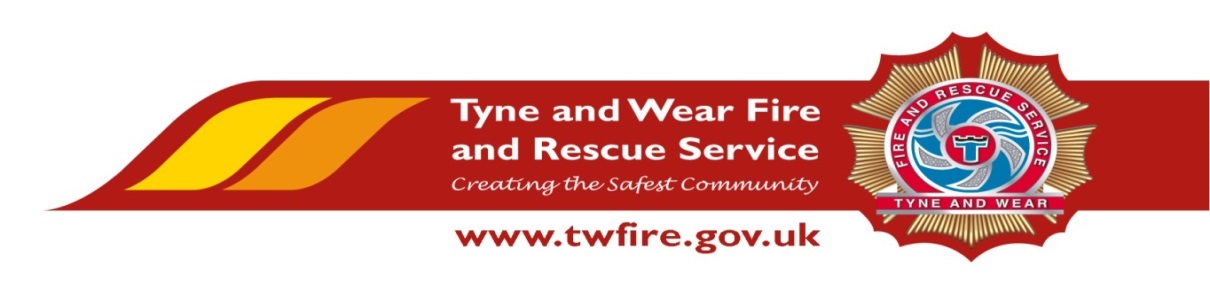 VEHICLE TECHNICIAN£23,866 - £25,463 + Standby Payment and BenefitsWe have an exciting opportunity for a qualified and experienced Commercial Vehicle Technician with experience of the maintenance and repair of heavy goods vehicles, light vehicles and/or plant.You will be part of a team responsible for the inspection, maintenance, service and repair of the Service’s appliance and vehicle fleet, ladders and ancillary equipment. The Service values and respects the diversity of its employees, and aims to recruit a workforce that represents the communities we serve. We welcome applications irrespective of people’s race, disability, gender, sexual orientation, religion or belief, age, gender identity, marriage and civil partnership, pregnancy and maternity.
Required Skills/Experience:  A relevant Mechanical qualification.Proven experience in a work environment of diagnosing and rectifying faults including those present in electrical/electronic systems fitted to modern vehicles and plant.Ability to undertake all types of mechanical repairs including hydraulics, diesel and petrol engines, automatic transmissions, retarders, full air braking systems, ABS and traction control systemsAbility to fabricate basic components using a variety of materials, including metal and wood.Excellent Communication and IT skills are essential to the roleAbility to work consistently and to deadlines whilst producing good quality work. Ability to work effectively alone and as part of a team with minimal supervision.Ability to undertake a range of routine administrative duties.Current full driving licence (Cat B). LGV licence (Cat C) is desirable.What we can offer youThe Technical Services Centre is a purpose built facility on Baltic Road in Gateshead, with easy access from all main routes. On site facilities include a canteen (self-service) and free parking. The role also benefits from an attractive package, including up to 22 days holiday and public holidays, Local Government Pension Scheme and access to a range of social and volunteering opportunities. Closing date: 23 August 2018 at 09:00 Assessment and Interview: 30 August 2018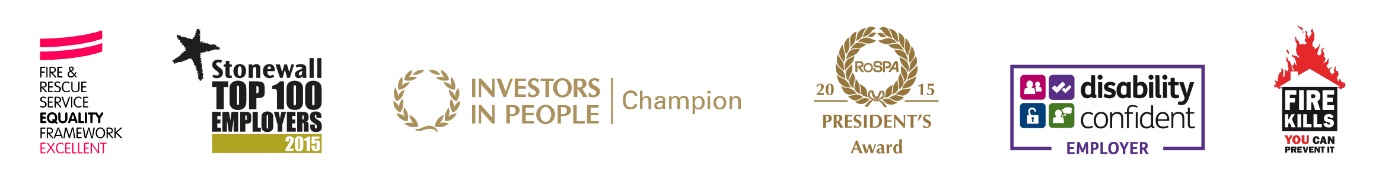 